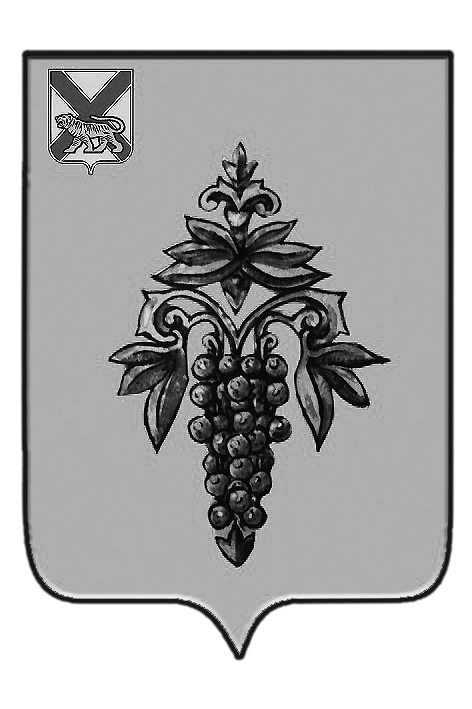 ДУМА ЧУГУЕВСКОГО МУНИЦИПАЛЬНОГО РАЙОНА Р Е Ш Е Н И ЕПринято Думой Чугуевского муниципального района                                                                                                       «26»  августа 2016 годаСтатья 1.  Внести в решение Думы Чугуевского муниципального района от 25.07.2014 № 435-нпа «Положение о сообщении лицами, замещающими муниципальные должности, должности муниципальной службы в органах местного самоуправления Чугуевского муниципального района о получении подарка в связи с протокольными мероприятиями, участие в которых связано с исполнением ими служебных (должностных) обязанностей, сдаче и оценке подарка, реализации (выкупе) и зачислении средств, вырученных от его реализации» следующие изменения:а) наименование решения после слов «в связи с протокольными мероприятиями,» дополнить словами «служебными командировками и другими официальными мероприятиями,»;б) в пункте 3 статьи 1 слово «, работники» исключить.Статья 2.Настоящее решение вступает в силу со дня его официального опубликования.Глава Чугуевскогомуниципального района                                                                              А.А. Баскаков«07» сентября 2016г.№ 112 – нпаО внесении изменений в решение Думы Чугуевского муниципального района от 25.07.2014 № 435-нпа «Положение о сообщении лицами, замещающими муниципальные должности, должности муниципальной службы в органах местного самоуправления Чугуевского муниципального района о получении подарка в связи с протокольными мероприятиями, участие в которых связано с исполнением ими служебных (должностных) обязанностей, сдаче и оценке подарка, реализации (выкупе) и зачислении средств, вырученных от его реализации» 